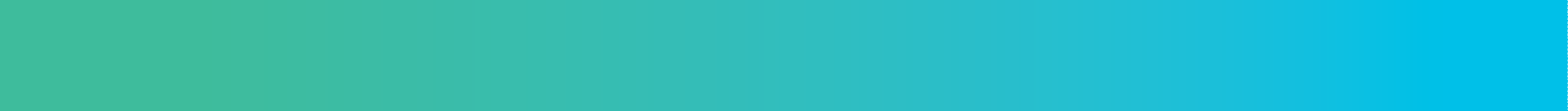 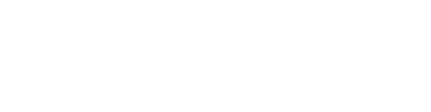 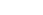 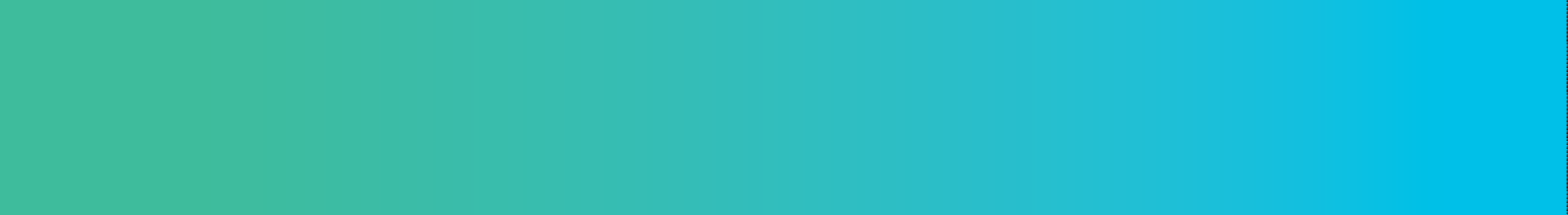 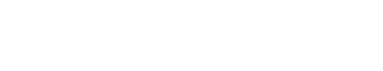 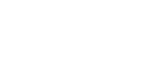 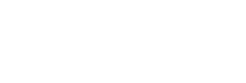 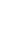 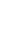 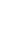 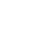 RATING RESILIENCEInstructions: On the scales below, rate your skills of getting support, managing emotions, and problem solving.Getting support from people in your life in times of stressNEVER	SOMETIMES	OFTENWhat do you already do to get support from people in your life?What could you do to improve your skills at getting support?Managing your emotions when dealing with stress/problemsNEVER	SOMETIMES	OFTENWhat actions do you already take to manage your emotions when dealing with stress?e.g. when you are angry at someone or anxious about an exam, what actions do you take?What could you do to improve your emotional management skills? e.g. taking a step back and viewing the problem with a clear head.Solving problems in a way that is helpful/beneficialNEVER	SOMETIMES	OFTENHow do you normally solve problems you experience online?What could you do differently that may be more helpful/beneficial in solving problems online?e.g. asking for support, taking screenshots, having a break from technology until you feel calm.123456789101234567891012345678910